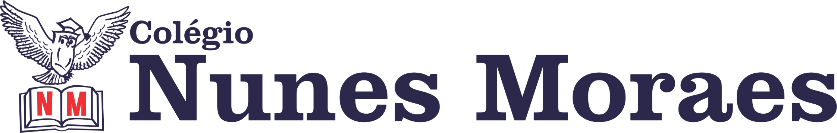  ““AS ASAS PODEM ATÉ SER IGUAIS PARA TODOS, MAS O DESTINO DO VOO QUEM ESCOLHE É VOCÊ!”FELIZ SEXTA-FEIRA!”1ª aula: 7:20h às 8:00h NÃO HAVERÁ AULA2ª aula: 8:00h às 8:40h – ARTE – PROFESSORA: JANIELLY RAMOS1º passo: Assista à videoaula sobre o capítulo 11 disponível no link: https://www.youtube.com/watch?v=v-kTqlqsEOE&feature=youtu.be 2º passo: Observe atentamente as imagens da página 132 e responda em seu caderno as questões da mesmaDurante a resolução dessas questões a professora Janielly vai tirar dúvidas no WhatsApp (9.9425-8076)Faça foto das atividades que você realizou e envie para coordenação Islene (9.9150-3684)Essa atividade será pontuada para nota.

Intervalo: 8:40h às 9:00h3ª aula: 9:00h às 09:40 h – MATEMÁTICA – PROFESSOR: DENILSON SOUSA1° passo: Organize-se com seu material, livro de matemática, caderno, caneta, lápis e borracha.  2° passo: Acompanhe a videoaula com o professor Denilson Sousa.  Assista a aula no seguinte link:https://youtu.be/Ldh_iscagjA .(23 min.)3° passo: Copie em seu caderno as questões que o professor Denilson resolveu na videoaula. Resolva: P. 15 Q. 2 (B e D)Durante a resolução dessas questões o professor Denilson vai tirar dúvidas no grupo de WhatsApp da sala.    Durante a resolução dessas questões o professor Denilson vai tirar dúvidas no WhatsApp (9.9165-2921)Faça foto das atividades que você realizou e envie para coordenação Islene (9.9150-3684)Essa atividade será pontuada para nota.4ª aula: 09:40h às 10:20h - GEOGRAFIA – PROFESSOR: ALISON ALMEIDA1º passo: Abra o livro SAS 3 nas páginas: 082º passo:  A partir daqui nossa aula será pelo Google Meet. Prepare seu material (livro, caderno, lápis e caneta). Acesse o link disponibilizado pelo professor no grupo da turma, no início da aula.3º passo: Faça os exercícios (pelo meet com o professor)(SAS 3) – Página: 08 Questões: 01, 02 e 03Durante a resolução dessas questões o professor Alison vai tirar dúvidas no WhatsApp (9.9107-4898)Faça foto das atividades que você realizou e envie para coordenação Islene (9.9150-3684)Essa atividade será pontuada para nota.Prova: 10:20 ás 11:35Prova de gramática(01)Caso você não consiga acessar ao Google Meet:Comunique ao Professor e siga os seguintes passos:- Faça a leitura das páginas: 08 (SAS 3). Grife as partes que você considerar importante.- Siga o 3º PASSO.BOM FINAL DE SEMANA!!